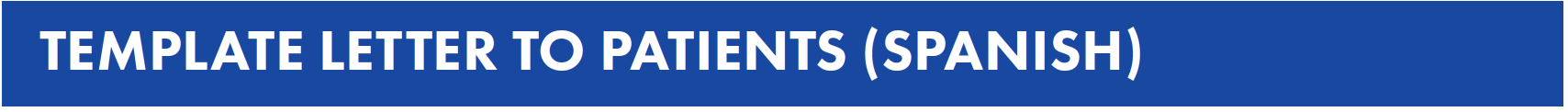 Customize this letter to send to families encouraging them to return to the office for well-child visits and vaccinations.Estimados padres, Para mantener sano a su hijo, estamos abiertos para realizar chequeos médicos y vacunas de rutina. Mantenga a su hijo a salvo del sarampión y la tos ferina—haga una cita hoy mismo para que su hijo esté al día con las vacunas.  Deseamos asegurarle que estamos tomando pasos adicionales para protegerlo y proteger al personal, incluyendo: [Please omit the ones that do not apply]Usar mascarillas en todo momento.Limpieza profunda de salas de exámenes entre pacientes.Separar las visitas de niños sanos y enfermos.Verificar la temperatura de todos antes de entrar.Poner limites de un padre o cuidador por niño.Pedir a los padres o cuidadores que se registren para la cita desde su automóvil.Responder a sus preguntas por teléfono o computadora antes de la cita, para que podamos reducir su tiempo en la clínica.¡Ofrecemos citas al aire libre en nuestro estacionamiento! Por favor, estacione y llame a nuestra oficina cuando llega. ¡Saldremos a verlos! Consejos para mantener a su hijo seguro durante su visita: ¿Su hijo tiene 2 años de edad o más? Asegúrese que se ponga una mascarilla antes de ingresar a nuestra clínica (no la use si su hijo/a tiene problemas para respirar). Los padres y cuidadores también deben usar una mascarilla.Use desinfectante para manos antes de entrar y después de salir de nuestra clínica. ¡Tenemos desinfectante disponible por la puerta principal!Por favor llámenos cuando llega y espere en su automóvil. Le avisaremos cuando estemos listos para verlos. Por favor llame a nuestro consultorio al (XXX) XXX-XXXX para programar un chequeo médico para su hijo, hacer una cita de seguimiento, o si hijo necesita vacunarse. Mantenerse al día con los chequeos médicos y las vacunas, especialmente durante COVID-19, es importante para la salud de su hijo.Con usted en salud,Dr. [your name here]